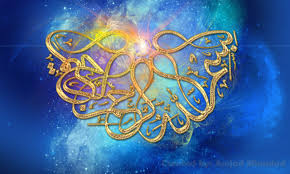 THE MIRACLE POMEGRANATE OF 29 AUGUST 2015The Exclusive Islamic Miracle Photographs of Dr Umar Elahi AzamSaturday 29th August 2015Manchester, UKIntroductionThis pomegranate was from a batch that [see MRF No. 153 in the Research section of: http://dr-umar-azam-islamicmiracles.weebly.com ] were the first of their season, since it was only August and their season did not get under way properly till September.  This was a different species of pomegranate: not one with dark, red pips but one with raw-like, crispy, tangy, pinkish pips of which there are not many inside their chamber within the pomegranate.    The Name of Allah  was formed in the pinkish area at the top surface of the pomegranate, close to the bud.  The Holy Name was also to be found in the interior of the pomegranate, formed in part of a yellow sac-chamber which previously held some of the pips.  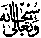 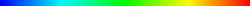 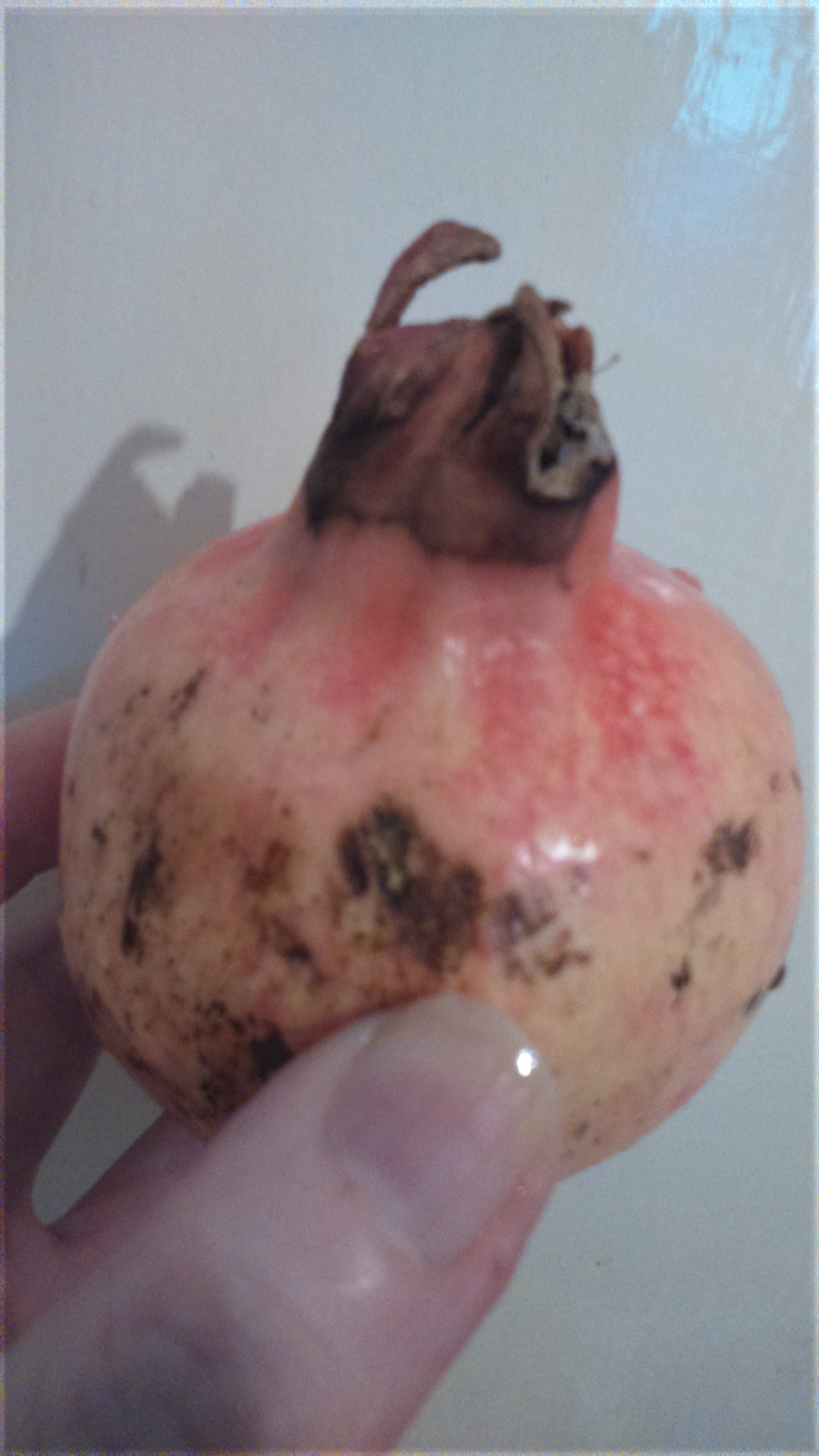 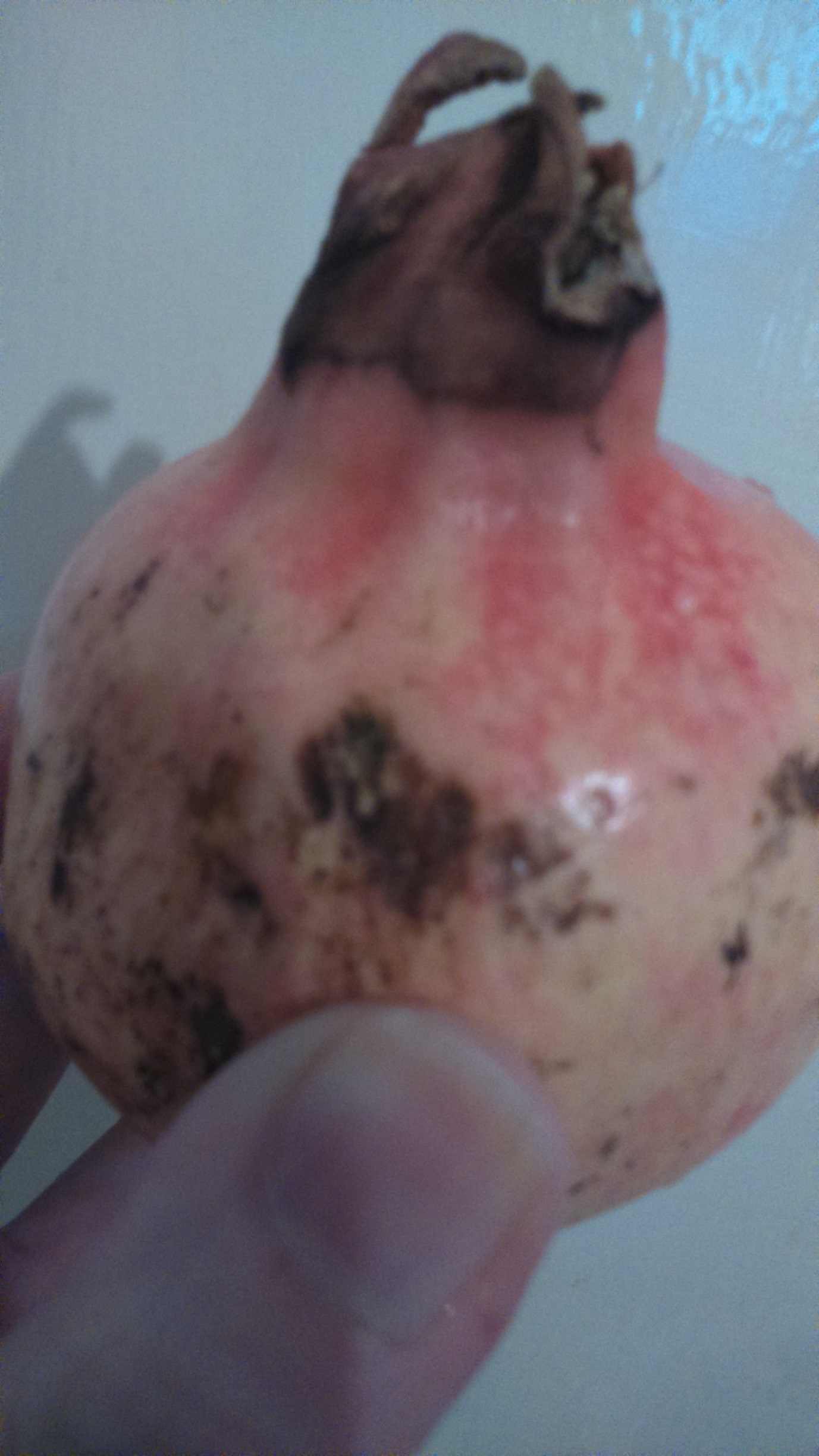 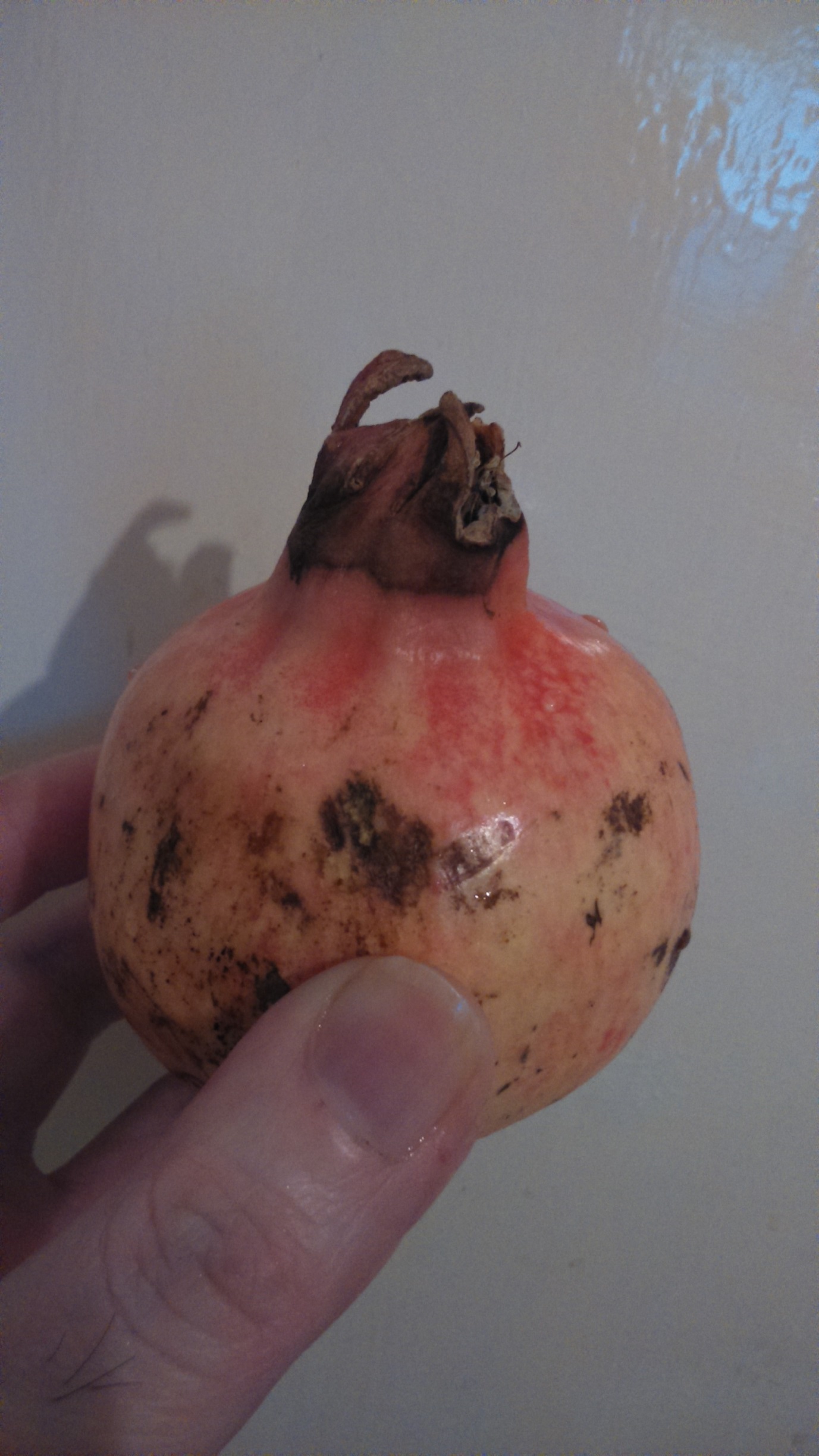 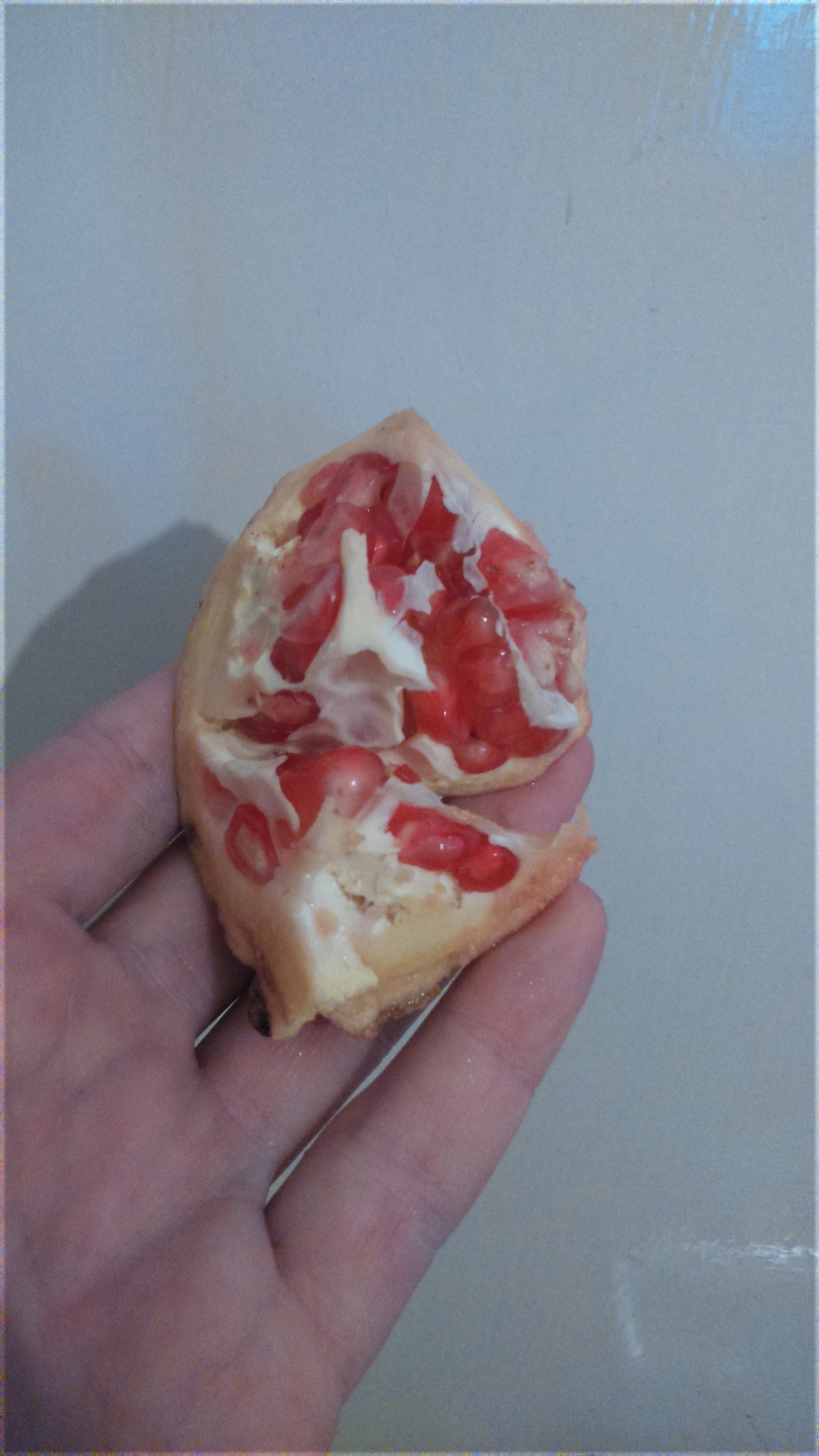 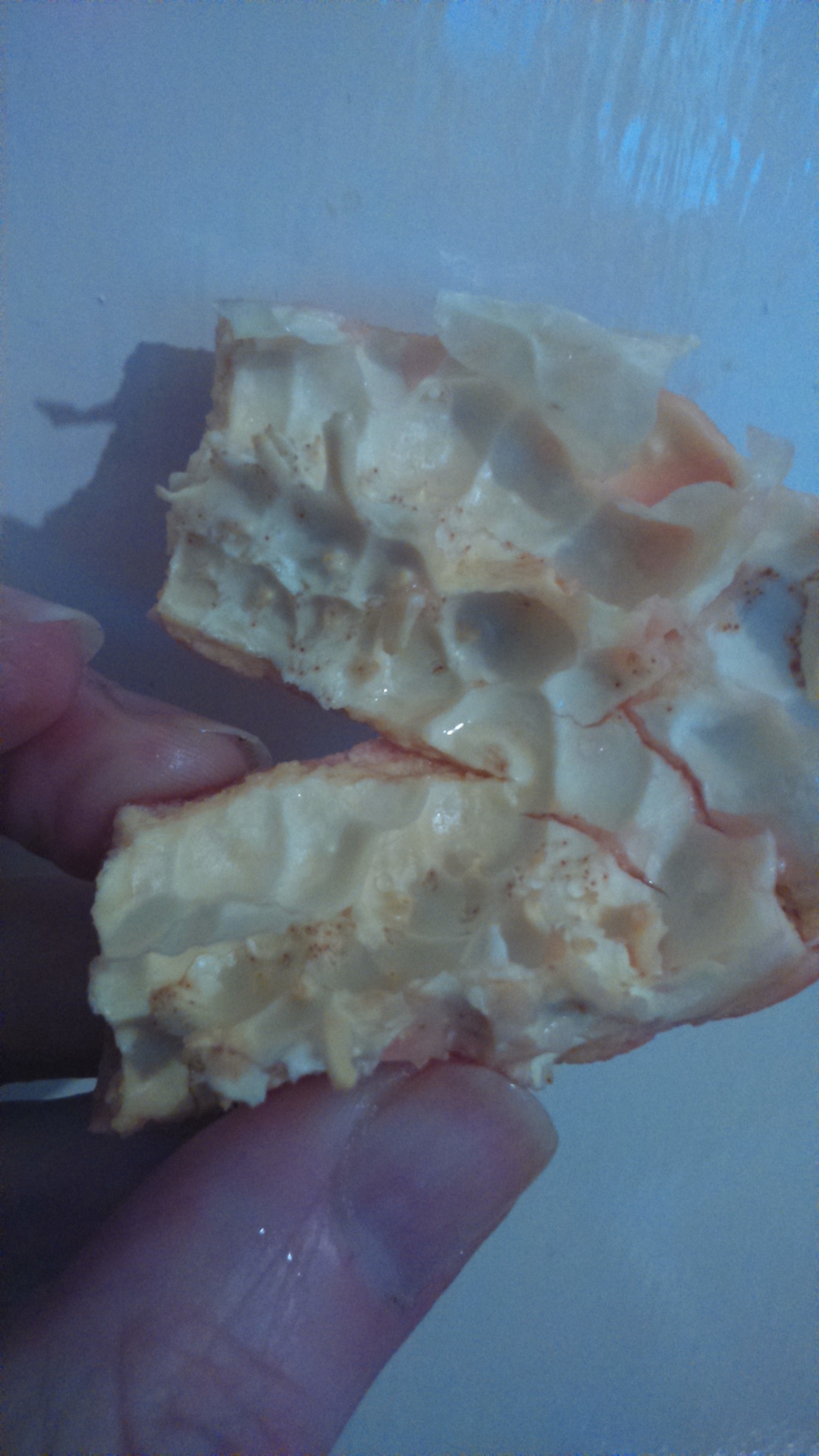 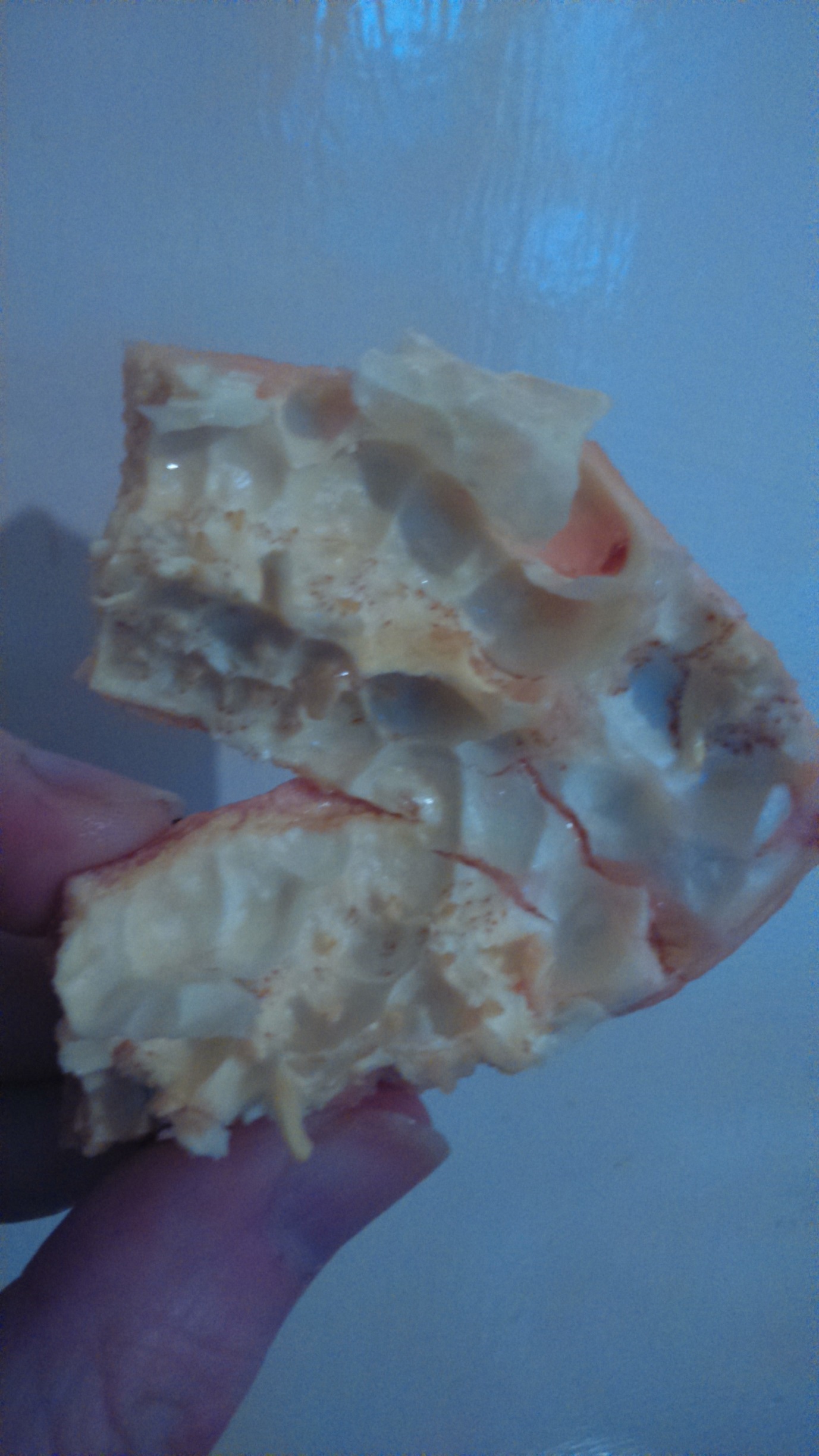 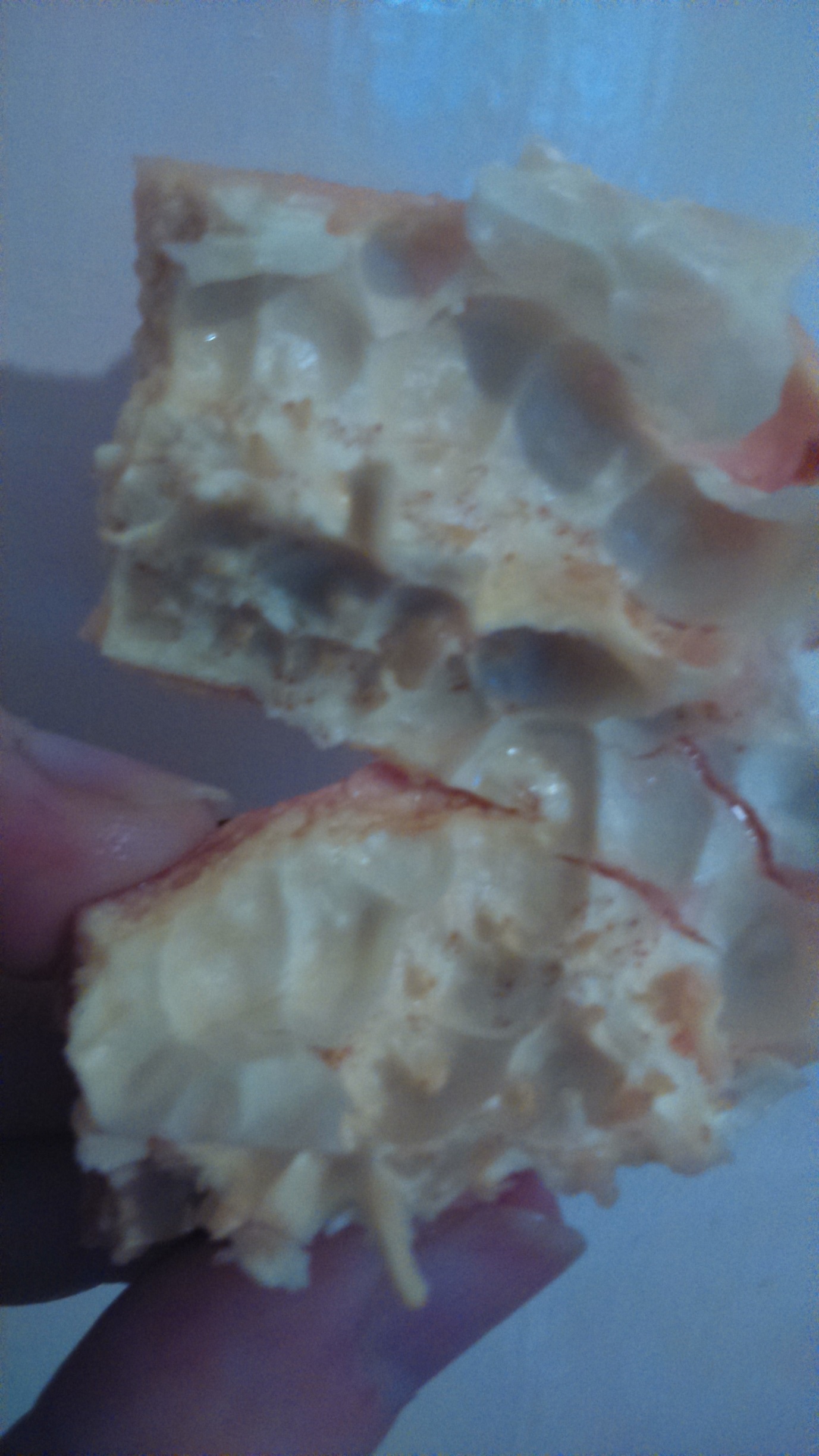 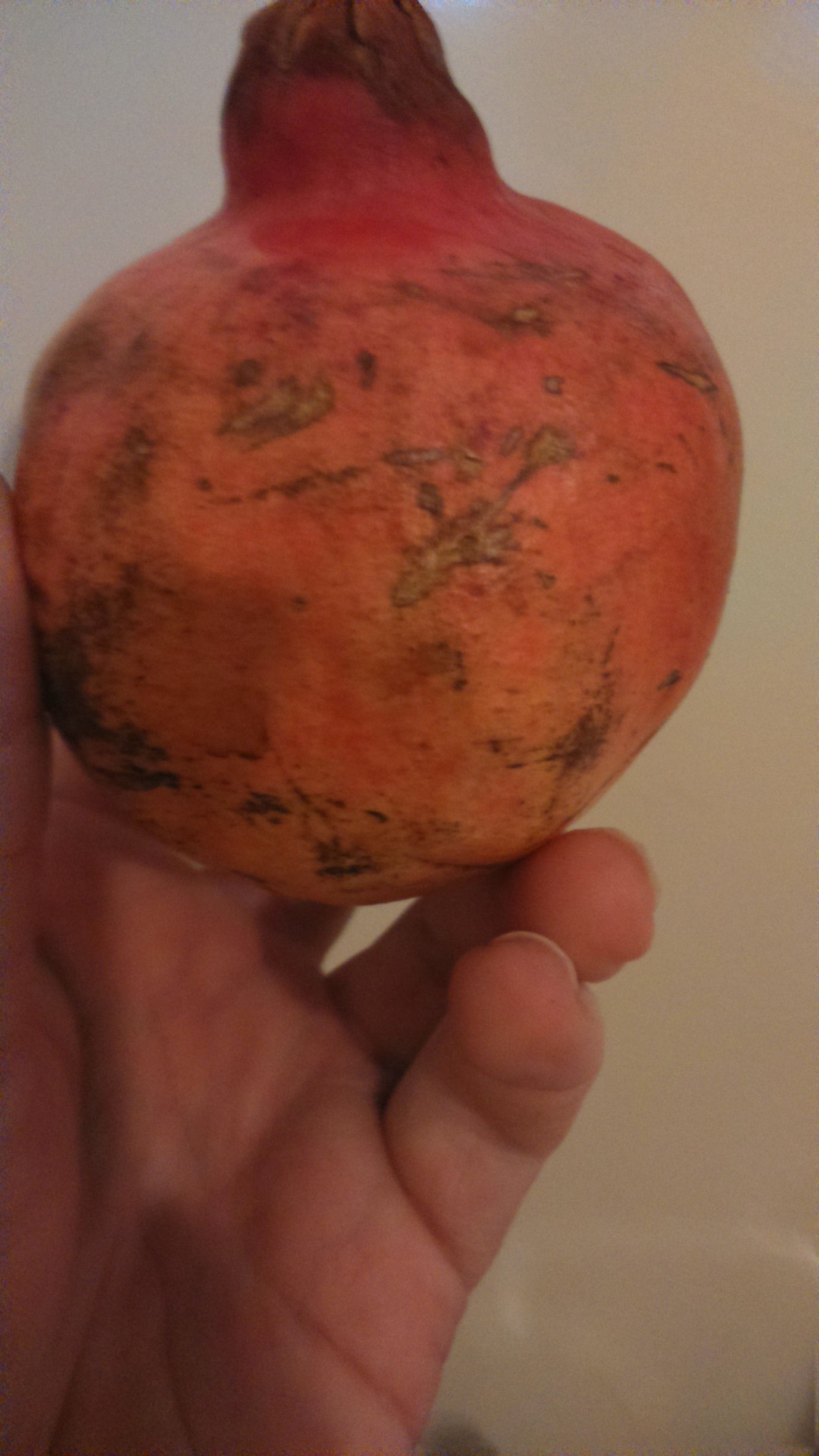 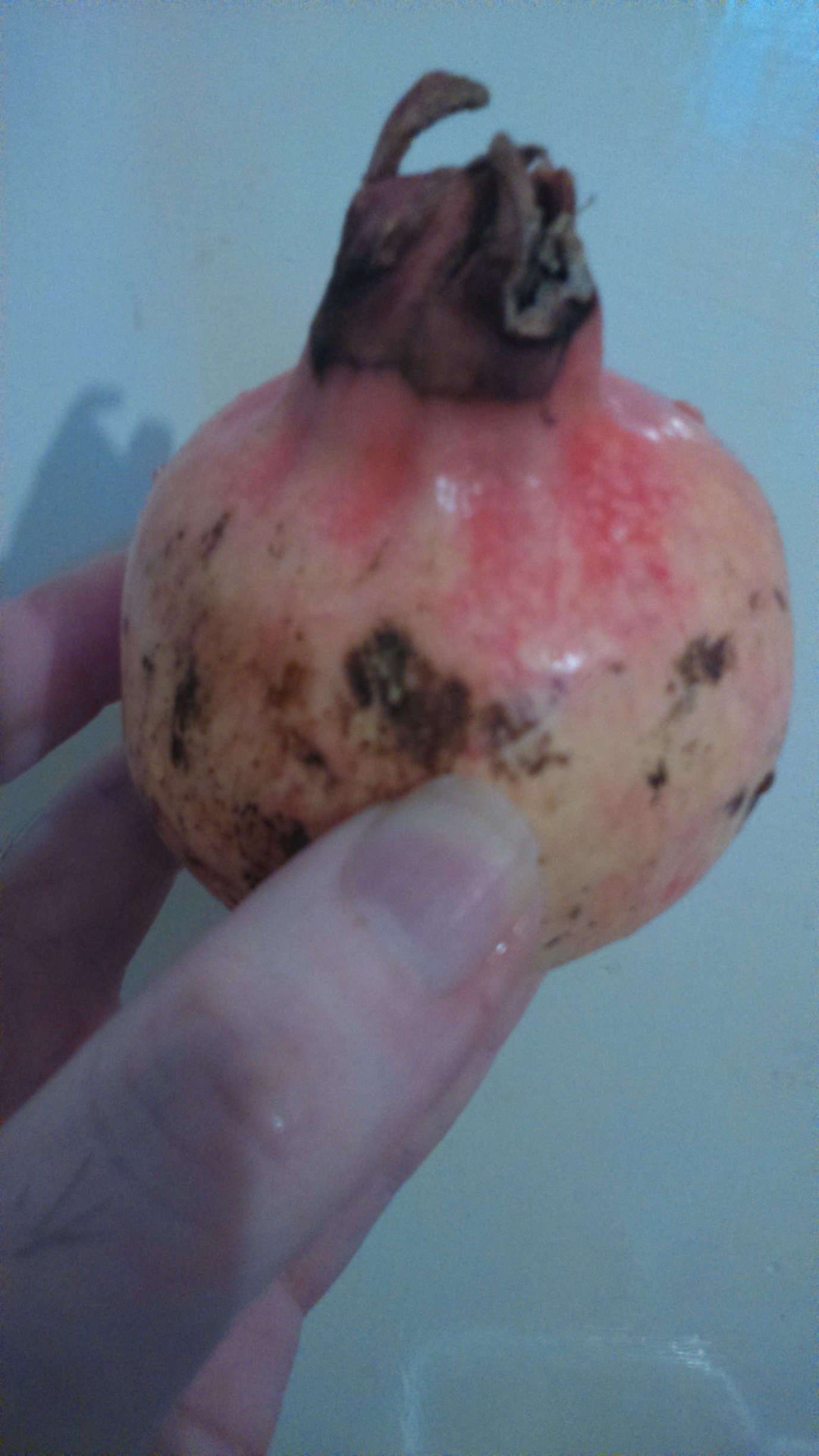 